 The Listing: Basingstoke Novena Prayer & Worship ‘Events’ 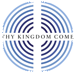 You are warmly invited to join any of these opportunities for prayer together during the TKC
wave of ecumenical novena prayer across Basingstoke churches. 
Just turn up. All welcome. Thy Kingdom Come. 
Thursday 25th May – Sunday 4th June Location:‘Event’:Date:All Saints Basingstoke:Baptist Church, BasingstokeBasingstoke Hospital Chaplaincy:  Basingstoke Town Chaplaincy: BCC: East Basingstoke Community Church: BCC: North Basingstoke Community Church: BCC: Open House Basingstoke Community Church: BCC: South Basingstoke Community church: BCC: Tadley Community church: BCC: Town Centre Basingstoke Community Church: BCC: West Basingstoke Community Church: Buckskin Evangelical Church: Christ Church, ChinehamChrist the King, Basingstoke: Church of the Good Shepherd
Winklebury and WortingGateway Church, BasingstokeHealing Springs Church, BasingstokeImmanuel Church, Hatch Warren: LifePoint ChurchMethodist Church Old Basing: Praise Embassy, BasingstokeSalvation ArmySt Andrew’s Methodist ChurchSt Bedes, BasingstokeSt Joseph’s, Basingstoke: St Leonard’s, Oakley; St Lawrence, WottonSt Luke’s, Pamper Heath and the SherbornesSt Mark’s, KempshottSt Mary the Virgin, SilchesterSt Mary’s, Eastrop St Mary’s, Old Basing & Lychpit:  St Paul’s and St Peter’s, Tadley St Peter’s, South Ham:.St Stephen’s, Baughurst, Christ Church, Ramsdell; St Catherine’s, Wolverton;  Ewhurst; All Saints, HanningtonTadley with Pemberton Heath:  The Revival ChurchTrinity Methodist Church, Basingstoke: URC London Street, BasingstokeWessex Christian Fellowship